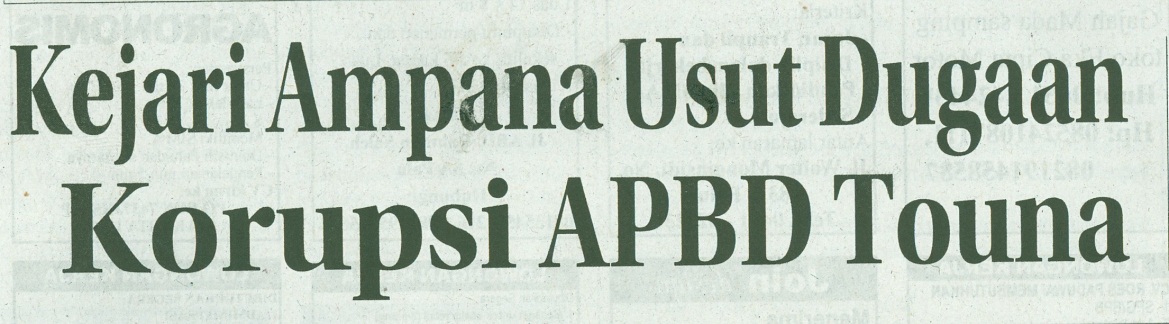 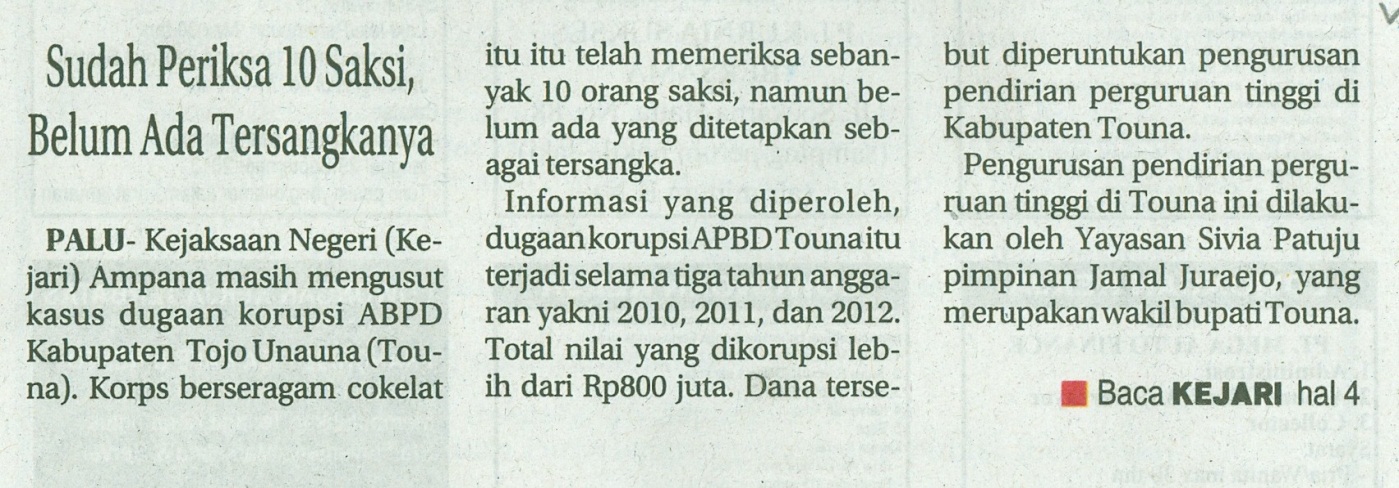 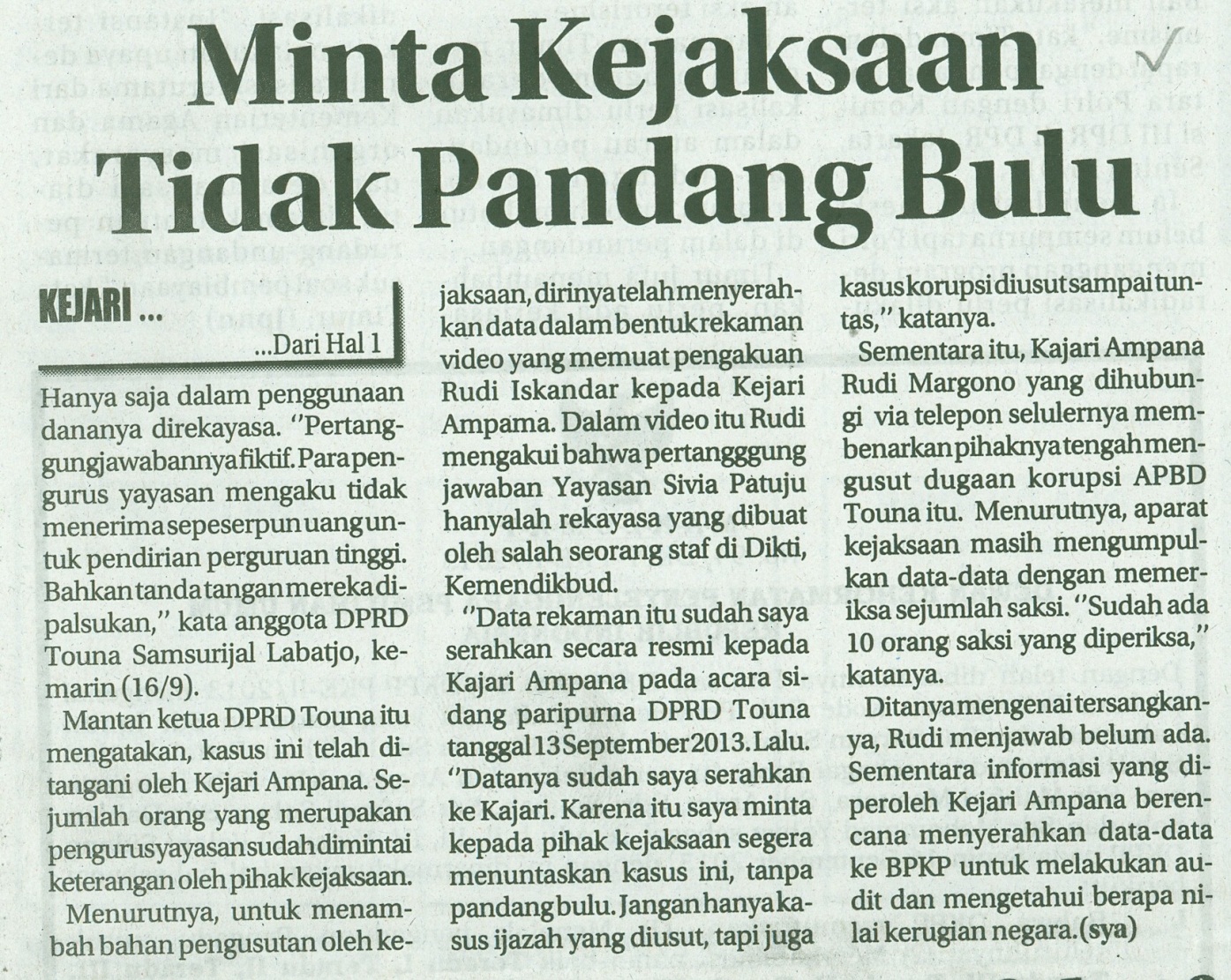 Harian    	:Radar SultengKasubaudSulteng IIHari, tanggal:Selasa, 17 September 2013KasubaudSulteng IIKeterangan:Halaman 1 Kolom 1-6 dan Halaman 4 Kolom 1-3KasubaudSulteng IIEntitas:Tojo Una-unaKasubaudSulteng II